ТЕМА 8. АНАЛІЗ ФІНАНСОВОЇ ЗВІТНОСТІ ПІДПРИЄМСТВАПлан:1. Значення, мета та задачі аналізу фінансової звітності підприємства.2. Аналіз складу, структури і динаміки майна підприємства та джерел його формування.3. Оцінка ефективності використання майна та оптимальності структури капіталу підприємства.4. Аналіз доходів, витрат та фінансових результатів роботи підприємства.5. Аналіз надходження та вибуття грошових коштів підприємства.6. Аналіз структури та динаміки власного капіталу підприємства.1. Значення, мета та задачі аналізу фінансової звітності підприємстваФінансова звітність - це сукупність форм звітності, складених на основі даних бухгалтерського обліку з метою надання зовнішнім та внутрішнім користувачам узагальненої інформації про фінансовий стан у вигляді, який зручний і зрозумілий для прийняття цими користувачами певних ділових рішень.Загальні вимоги до фінансової звітності викладено в Національному положенні (стандарті) бухгалтерського обліку 1 (НП(С)БО 1). НП(С)БО 1 встановлює: мету фінансової звітності; склад фінансової звітності; звітний період; якісні характеристики та принципи, якими слід керуватися під час складання фінансової звітності; вимоги до розкриття інформації у фінансовій звітності.НП(С)БО 1 "Загальні вимоги до фінансової звітності" передбачено керуватись при підготовці та наданні фінансової звітності усіма підприємствами, організаціями, установами та іншими юридичними особами (підприємствами) усіх форм власності (крім банків і бюджетних установ).Відповідно до НП(С)БО 1 фінансова звітність - це бухгалтерська звітність, яка відображує фінансовий стан підприємства і результати його діяльності за звітний період.Метою фінансової звітності є забезпечення загальних інформаційних потреб широкого кола користувачів під час прийняття різних рішень (табл. 1).Для прийняття якісних управлінських та економічних рішень користувачам фінансової звітності необхідна інформація про фінансовий стан, результати діяльності та зміни у фінансовому стані підприємства.Зазначені інформаційні потреби обумовили склад фінансової звітності. Згідно з НП(С)БО 1 до неї відносять: Баланс (ф. № 1); Звіт про фінансові результати (ф. № 2); Звіт про рух грошових коштів (ф. № 3); Звіт про власний капітал (ф. № 4); Примітки до звітів (ф. № 5).Таблиця 1Інформаційні потреби основних користувачів інформації, яка відображена у фінансової звітностіКомпоненти фінансової звітності відображують різні аспекти основної діяльності підприємства за звітний та попередній періоди, розкривають сутність облікової політики, що робить можливим проведення якісного аналізу діяльності підприємства (табл. 2).Такі складові фінансової звітності, як Баланс, Звіт про фінансові результати, Звіт про власний капітал та Звіт про рух грошових коштів, складаються зі статей, які об'єднуються у відповідні розділи. Форми, перелік статей фінансових звітів та їх зміст встановлено НП(С)БО 1.Підприємство заносить інформацію до тієї чи іншої статті відповідного фінансового звіту тільки тоді, коли: існує ймовірність збільшення або зменшення майбутніх економічних вигод, пов'язаних із цією статтею; оцінка статті може бути достовірно визначена.Таблиця 2Призначення основних компонентів фінансової звітностіВідповідно до НП(С)БО 1 фінансова звітність підприємства містить дані про: підприємство; дату звітності та звітний період; валюту звітності та одиницю її виміру; показники (статті) за звітний та попередній періоди; облікову політику підприємства та її зміни; аналітичну інформацію щодо статей фінансових звітів; консолідацію фінансових звітів; припинення (ліквідацію) окремих видів діяльності; обмеження щодо володіння активами; участь у спільних підприємствах; виявлені помилки та пов'язані з ними коригування; переоцінку статей фінансових звітів; іншу інформацію.Фінансова звітність має бути підготовлена та надана користувачам у певні строки, які визначаються чинним законодавством. Дані фінансової звітності є основою не тільки для оцінки результатів звітного періоду, а й для їх прогнозування.Основним фінансовим звітом підприємства є бухгалтерський баланс, який дає змогу зробити оцінку найсуттєвіших ознак його основної діяльності. Саму процедуру оцінок прийнято називати читанням балансу.Баланс - це звіт про фінансовий стан підприємства, який відображає на певну дату його активи, зобов'язання і власний капітал.Метою складання балансу є надання користувачам повної, правдивої та неупередженої інформації про фінансовий стан підприємства на звітну дату.Елементами балансу, безпосередньо пов'язаними з визначенням фінансового стану підприємства та змін у ньому, є: активи; зобов'язання; власний капітал.Призначення Звіту про фінансові результати полягає у визначенні чистого прибутку (збитку) звітного періоду. З цією метою у формі звіту передбачено послідовне зіставлення його статей.Процес розрахунку прибутку (збитку) звітного періоду може бути поділений на такі етапи:Етап 1. Визначення чистого доходу (виручки) від реалізації продукції (товарів, робіт, послуг);Етап 2. Розрахунок валового прибутку (збитку);Етап 3. Визначення фінансового результату - прибутку (збитку) - від операційної діяльності;Етап 4. Розрахунок прибутку (збитку) від звичайної діяльності до оподаткування;Етап 5. Визначення прибутку (збитку) від звичайної діяльності;Етап 6. Визначення чистого прибутку (збитку) звітного періоду.Наступним звітом, який складає підприємство, є Звіт про рух грошових коштів (ф. № 3). Він містить інформацію про грошові потоки підприємства за звітний період.Під грошовими потоками розуміють надходження та вибуття грошових коштів і їх еквівалентів. Грошові кошти включають кошти в касі та на рахунках у банках, які можуть бути використані для поточних операцій.Рух коштів відображується у Звіті про рух грошових коштів у розрізі трьох видів діяльності: операційної, інвестиційної та фінансової.Операційна діяльність - це основна діяльність підприємства, а також інші види діяльності, які не є інвестиційною та фінансовою.Інвестиційна діяльність - це сукупність операцій з придбання та продажу довгострокових (необоротних) активів, а також короткострокових (поточних) фінансових інвестицій, які не є еквівалентами грошових коштів.Фінансова діяльність - це сукупність операцій, які призводять до зміни величини та (або) складу власного та позикового капіталу.Негрошові операції - це операції, які не потребують грошових коштів або їх еквівалентів.Для складання Звіту про рух грошових коштів використовують показники Балансу, Звіту про фінансові результати та дані аналітичного бухгалтерського обліку.Наступним звітом є Звіт про власний капітал (ф. № 4). власний капітал підприємства визначається як різниця між вартістю його майна (А - активи) і борговими зобов'язаннями (З).Власний капітал - це частина в активах підприємства, що залишається після вирахування його зобов'язань.Сума власного капіталу - це абстрактна вартість майна, яка не є його поточною чи реалізаційною вартістю, а тому не відображує поточну вартість прав власників підприємства. На суму власного капіталу мають суттєвий вплив усі умовності бухгалтерського обліку, що були застосовані при оцінці активів і кредиторської заборгованості. Вона може лише випадково збігатися із сукупною ринковою вартістю акцій підприємства або з сумою, яку можна отримати від продажу чистих активів частинами або підприємства в цілому.Разом із фінансовою звітністю подаються Примітки до фінансової звітності.Примітки до фінансової звітності - це сукупність показників і пояснень, що забезпечує деталізацію і обґрунтованість статей фінансових звітів, а також інша інформація, розкриття якої передбачене відповідними положеннями (стандартами).Мета аналізу фінансової звітності - дати оцінку результатів ефективності діяльності підприємства за звітний період і його поточного фінансового стану, своєчасно виявляти й усувати недоліки у основній діяльності та знаходити резерви поліпшення фінансового стану підприємства та підвищення його платоспроможності.Завдання аналізу:1. Проаналізувати склад, структуру та динаміку майна підприємства та джерел його формування;2. Оцінити ефективність використання майна та оптимальності структури капіталу підприємства;3. Проаналізувати доходи, витрати та фінансові результати роботи підприємства;4. Провести аналіз надходження та вибуття грошових коштів підприємства;5. Оцінити структуру та динаміку власного капіталу підприємства, тощо.За допомогою аналізу фінансової звітності проводять: попередню (загальну) оцінку фінансового стану підприємства; аналіз кредитоспроможності підприємства та ліквідності його балансу; аналіз платоспроможності та фінансової стійкості підприємства; аналіз фінансових результатів підприємства; аналіз обігу оборотних коштів; оцінку потенційного банкрутства; аналіз дохідності (рентабельності); аналіз використання капіталу; аналіз рівня самофінансування; аналіз валютної самоокупності; аналіз ризиків; оцінку інвестиційної привабливості підприємства; прогнозування перспектив розвитку підприємства; аналіз потенціалу тощо.2. Аналіз складу, структури і динаміки майна підприємства та джерел його формуванняВідповідно до Цивільного кодексу України майно можна визначити як активи, об'єктами яких вважаються окрема річ, сукупність речей, а також майнові права та обов'язки. Майно може розглядатися як поняття, що має матеріальний субстрат, тобто бути фактично тотожним поняттю "речі", але може і не мати такого субстрату (майнові права та обов'язки), тобто відносини, що мають матеріальний зміст.Майно підприємства становлять основні фонди та оборотні активи, а також інші цінності, вартість яких відображається в балансі підприємства.Майновий стан - одна з найбільш важливих характеристик основної діяльності підприємства. Дана сторона економічної діяльності підприємства зазнає впливу з боку багатьох факторів, у числі яких знаходиться і такий, що визначається співвідношенням між необоротними і оборотними активами підприємства. У економічній літературі немає однозначного визначення, яким повинно бути це співвідношення, оскільки воно формується залежно від галузі, в якій функціонує підприємство, від стану ринку в країні загалом і конкретного ринку продукції, яку виготовляє підприємство, та деяких інших факторів.Джерелами формування майна підприємства є:- грошові та матеріальні внески засновників;- доходи, одержані від реалізації продукції, а також від інших видів основної діяльності;- доходи від цінних паперів;- кредити банків та інших кредиторів;- капітальні вкладення і дотації з бюджетів;- надходження від роздержавлення і приватизації власності;- придбання майна іншого підприємства, організації;- безоплатні або благодійні внески, пожертвування організацій, підприємств і громадян;- інші джерела, не заборонені законодавчими актами України.Майно підприємства збільшується в процесі операційної та інших видів основної діяльності. Воно може бути об'єктом угод, відчужуватися, закладатися тощо.У складі майна виділяють матеріально-речовинні і нематеріальні елементи.До матеріально-речовинних елементів відносяться земельні ділянки, будинки, споруди, машини, обладнання, сировина, напівфабрикати, готові вироби, грошові кошти.Нематеріальні елементи створюються в процесі життєдіяльності підприємства. До них відносяться: назва і репутація фірми, коло постійних клієнтів, використовувані товарні знаки, навички керівництва, кваліфікація персоналу, запатентовані способи виробництва, ноу-хау, авторські права, контракти, що можуть бути продані або передані.Капітал у матеріально-речовинному втіленні поділяється на основний і оборотний. До основного капіталу відносяться матеріальні фактори тривалого користування, такі як будинки, споруди, машини, обладнання тощо. Оборотний капітал витрачається на покупку засобів для кожного виробничого циклу (сировини, основних і допоміжних матеріалів), а також на оплату праці. Основний капітал служить протягом ряду років, оборотний - цілком споживається впродовж одного циклу виробництва.Основний капітал у більшості випадків ототожнюється з основними фондами (основними засобами) підприємства. Однак поняття основного капіталу ширше, тому що крім основних засобів (будинків, споруд, машин і обладнання), що представляють його значну частину, до складу основного капіталу включаються також незавершене будівництво і довгострокові інвестиції - грошові кошти, спрямовані на приріст запасу капіталу.Основними джерелами інформації для аналізу формування капіталу підприємства є:нормативно-правова інформація: Цивільний Кодекс України (Глава 8. Підприємницькі товариства, Книга третя. Права власності та інші речові права); Національне положення (стандарт) бухгалтерського обліку 1 "Загальбні вимоги до фінансової звітності";планова: бізнес-план підприємства, обґрунтування інвестиційних проектів;звітна фінансова: баланс (ф.1), примітки до фінансової звітності (ф. 5);звітна статистична: Звіт про залишки і використання палива та пально-мастильних матеріалів 4-МТП (місячна); Звіт про залишки, надходження і витрати дорогоцінних металів, які містяться у приладах, устаткуванні та інших виробах (4-дм); Звіт про продаж і запаси товарів (продукції) в оптовій торгівлі - 1-опт (квартальна); Звіт про продаж і запаси товарів (продукції) в оптовій торгівлі за 20_ рік - 1-опт; Звіт про продаж та запаси товарів у торговій мережі і мережі ресторанного господарства - 3-торг:облікова: регістри за рахунками класу 1 "Необоротні активи", класу 2 "Запаси", класу 3 "Грошові кошти, розрахунки та інші активи";інша: інвентаризаційні описи, акти про оцінку майна і майнових прав тощо.Основою інформаційного забезпечення при аналізі майна підприємства є бухгалтерський баланс.Ціль аналізу майна підприємства - дослідження абсолютних і відносних змін статей активу балансу за певний період, відстеження тенденцій їх змін та визначення джерел їх фінансування.Задачі аналізу майна підприємства:- дослідження складу, динаміки і структури майна підприємства;- аналіз стану майна підприємства;- оцінка складу і джерел утворення майна підприємства;- визначення ефективності фінансування і використання майна підприємства.Вивчаючи склад майна, необхідно проаналізувати склад статей балансу. Якщо питома вага необоротних активів (НА) вище за 50% в їх загальній структурі, то в такому разі підприємство має важку структуру активів, якщо менше 50% - легку (мобільну).Зростання питомої ваги довгострокових фінансових вкладень у структурі необоротних активів (НА) може свідчити про іммобілізацію коштів з основної діяльності.Зростання питомої ваги нематеріальних активів у структурі необоротних активів (НА) може свідчити про інноваційну діяльність підприємства, оскільки кошти вкладаються в патенти, ліцензії та інтелектуальну власність.У більшості випадків дослідження структури і динаміки фінансового стану проводиться за допомогою порівняльного аналітичного балансу. Такий баланс можна одержати зі звітного балансу шляхом ущільнення окремих статей і доповнення його показниками структури залежно від цілей і масштабів проведення аналізу.Порівняльний аналітичний баланс цінний тим, що він зводить докупи і класифікує ті розрахунки, які проводить аналітик при ознайомленні з балансом.Схемою порівняльного аналітичного балансу охоплено більшість важливих показників, що характеризують статику і динаміку фінансового стану. Порівняльний баланс фактично включає показники горизонтального і вертикального аналізів.Виконуючи горизонтальний аналіз, визначають абсолютні та відносні зміни величин різних статей балансу за аналізований період, а метою вертикального аналізу є вивчення змін питомої ваги окремих статей у підсумку балансу.Таким чином, показники порівняльного балансу можна розділити на три групи: показники структури балансу; показники динаміки балансу; показники структурної динаміки балансу.При аналізі майна підприємства також детально досліджуються причини збільшення залишків оборотних активів і можливості активізації їх руху. Отже, аналіз структури оборотних активів повинен бути націлений не на констатацію процесів, що відбуваються, а на вивчення можливостей підприємства ефективно працювати на умовах самофінансування.Зміни, що відбулися в складі структури майна, показують, як розвивається підприємство, наскільки збільшується обсяг основних і оборотних засобів.Дослідження традиційних напрямів аналізу стану майна підприємства дозволило провести їх групування як:I. Застосування основних показників майнового стану;II. Аналіз складу і динаміки необоротних активів;III. Аналіз складу і динаміки мобільних (оборотних) активів.Так, одним із етапів аналізу майна підприємства є розрахунок і аналіз основних показників майнового стану.У практиці використовується наступна, система показників:Сума засобів, що знаходиться у розпорядженні підприємства, до яких відноситься підсумок балансу підприємства на початок та кінець звітного року;2. Частка основних засобів (Ч ) у активах визначається як:4 оз ' :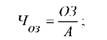 де ОЗ - основні засоби підприємства, тис. грн.; А - активи підприємства, тис. грн.3. Частка активної частини основних засобів (Ч ) визначається:4 Аоз '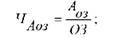 де Аоз - вартість активної частини основних засобів, тис. грн. 1. Коефіцієнт зносу основних засобів (Кзоз) розраховується: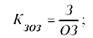 де З - знос, тис. грн.;ОЗ - основні засоби підприємства за первісною вартістю, тис. грн.Збільшення коефіцієнту свідчить про погіршення стану матеріально-технічного стану підприємства.2. Коефіцієнт відновлення (Кв) визначається: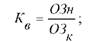 де ОЗн - балансова вартість основних засобів, що надійшли за період, тис. грн.;ОЗк - основні засоби підприємства за балансовою вартістю на кінець періоду, тис. грн.Коефіцієнт показує, яку частину від наявних на кінець звітного періоду основних засобів складають нові.3. Коефіцієнт вибуття (Квиб) визначається: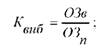 де ОЗв - балансова вартість основних засобів, що вибули за період, тис. грн.;ОЗп - основні засоби підприємства за балансовою вартістю на початок періоду, тис. грн.Коефіцієнт показує, яка частина основних засобів вибула у звітному періоді.Реалізація ІІ і ІІІ етапів передбачає оцінку структури і динаміки необоротних і оборотних активів за даними Балансу.Аналіз здійснюється за аналогією методики горизонтального і вертикального аналізу активів, наведеної раніше. Але зазначимо, що такий підхід не дає повної оцінки стану майна підприємства. Вважаємо, що його потрібно доповнити ринковими методами оцінки, які базуються на аналізі вартості бізнесу.У процесі визначення вартості бізнесу об'єктом оцінки виступає діяльність, що здійснюється на основі функціонування майнового комплексу підприємства та має на меті отримання прибутку.До складу майнового комплексу підприємства входять усі види майна, призначеного для реалізації його цілей, для здійснення основної діяльності, для одержання прибутку, а саме: нерухомість, машини, обладнання, транспортні засоби, інвентар, сировина, продукція, майнові зобов'язання, цінні папери, нематеріальні активи. При цьому елементи майнового комплексу взаємодіють у процесі реалізації цілей діяльності підприємства за допомогою використання кадрів, які також мають свою вартість. Тому відмінною рисою бізнесу, як об'єкта оцінки, є необхідність урахування поряд із вартістю складових майнового потенціалу вартості, що створюється за рахунок ефекту їх взаємодії.Крім того, під час оцінки майна діючого підприємства, з метою визначення його ринкової вартості, типово мотивованого покупця будуть цікавити не стільки активи, скільки той доход, який приносять і можуть принести в майбутньому ці активи. Це безпосередньо пов'язано з необхідністю проведення всебічного аналізу стану та перспектив розвитку зовнішнього середовища на державному, галузевому та регіональному рівнях, а також результатів діяльності та прогнозів розвитку самого підприємства за всіма напрямками.Особливості бізнесу, як об'єкта оцінки, зумовлюють той факт, що методи його оцінки за своїм складом і змістом різноманітніші та складніші порівняно з методами оцінки елементів майнового стану, хоча і поєднуються в три традиційних підходи:o доходний;o порівняльний (ринковий);o майновий (витратний, підхід з погляду акумуляції активів).Доходний підхід заснований на очікуваннях власника щодо майбутніх вигод від володіння бізнесом. Його сутність полягає в прогнозуванні майбутніх доходів підприємства на один або кілька років з наступним перетворенням цих доходів у поточну вартість підприємства. Основні проблеми, пов'язані з застосуванням цього підходу, полягають у реалістичності прогнозів і адекватності ставки дисконту ризику, пов'язаному з оцінюваним бізнесом.Порівняльний (ринковий) підхід заснований на тому, що аналогічні підприємства повинні продаватися за подібними цінами. Як і під час оцінки елементів майна, основною проблемою застосування цього методу в процесі оцінки вартості бізнесу є якісний вибір повної та достовірної інформації про об'єкти порівняння, що в сучасних вітчизняних умовах господарювання далеко не завжди можливо.Майновий підхід заснований на уявленні про підприємство як цілісний майновий комплекс, вартість якого визначається вартістю всіх його активів, оцінених окремо, за винятком зобов'язань. Він не може застосовуватися як єдино можливий, оскільки вимагає значних коректувань вартості всіх балансових статей активів підприємства, не враховує ефективності їх використання і залишає поза увагою синергитичний ефект від їх взаємодії.Більш докладно зупинимося на розгляді майнового підходу.Майновий підхід до оцінки вартості бізнесу заснований на визначенні суми витрат ресурсів на його відтворення або заміщення з урахуванням факторів фізичного та морального зносу. Цей підхід найбільш ефективний, коли покупець збирається порівняти витрати на придбання бізнесу з витратами на створення аналогічного підприємства.В основі методів цієї групи лежить передісторія розвитку об'єкта та поточні дані про діяльність підприємства. При цьому вважається, що інвестор не повинен сплачувати за об'єкт більше коштів, ніж сума, що потрібна для його відтворення. Суть методів майнового підходу полягає у визначенні вартості власних або "чистих" активів підприємства, які залишаються в його розпорядженні після виконання всіх зовнішніх зобов'язань.Даний підхід представлений двома основними методами:1. методом вартості чистих активів;2. методом ліквідаційної вартості.Використання того чи іншого методу строго обмежується цілями оцінки. Так, сферами застосування методу чистих активів є:- оцінка підприємств, основна діяльність яких спрямована на досягнення соціального ефекту;- купівля-продаж підприємств зі значною часткою матеріальних і фінансових активів у структурі майна;- страхування, оподатковування майна підприємства;- підвищення ефективності поточного управління підприємством;- визначення кредитоспроможності;- оцінка вартості нового підприємства, яке не має історії господарської діяльності.Сутність методу складається у визначенні різниці між сумами вартості всіх активів підприємства та всіх зобов'язань. Базова формула для розрахунку чистих активів (ЧА) має вид: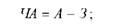 де ЧА - вартість чистих активів підприємства;А - сума всіх активів;З - сума всіх зобов'язань.Відповідно до діючої методики оцінки вартості майна вихідна формула трансформується таким чином: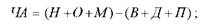 де Н - вартість необоротних активів;О - вартість оборотних активів;М - вартість витрат майбутнього періоду;В - вартість забезпечення наступних витрат і платежів;Д - вартість довгострокових зобов'язань;П - вартість поточних зобов'язань.Слід зазначити, що такий підхід доцільний тільки у випадку визначення нижньої межі можливої ціни підприємства, тому що припускає бухгалтерську оцінку величини майна підприємства, що рідко збігається з ринковими оцінками.Через те, що балансова вартість майна підприємства в умовах інфляційної економіки не дає реальної оцінки його величини, у світовій і вітчизняній практиці оцінки бізнесу застосовують метод чистих скоригованих активів. У цьому випадку базова формула методики чистих активів здобуває наступний вигляд: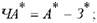 де *ЧА - скориговані чисті активи;*А - скориговані активи;*3 - скориговані зобов'язання.Поняття скоригованих (або реальних) чистих активів засноване на ремісії, що виникає в результаті бухгалтерських принципів оцінки, застосовуваних до активів підприємства.Вартість, отриману в результаті застосування принципів історичної вартості (оцінка за собівартістю), або індексовану історичну вартість (із урахуванням переоцінки активів) замінюють залежно від мети й умов оцінки на вартість заміщення або споживчу вартість. У результаті виникає зменшення або збільшення вартості бухгалтерських активів і, як наслідок, необхідність їх коригування.Коригування статей балансу з метою оцінки вартості підприємства ведеться у двох напрямках:1) інфляційне коригування;2) нормалізація бухгалтерської звітності.Майновий стан підприємства багато в чому залежить джерел його формування.Джерела формування майна підприємства підрозділяються:- за правами власності: на власний капітал і позиковий (зобов'язання);- по тривалості використання: довгостроковий (власний капітал і довгострокові зобов'язання) і короткостроковий (наступні витрати і платежі, поточні зобов'язання, доходи майбутніх періодів).Власний капітал є основою незалежності підприємства, необхідність у ньому обумовлена вимогами самофінансування підприємств. Проте, потрібно враховувати, що фінансування діяльності підприємств тільки за рахунок власних коштів не завжди вигідно для нього, особливо в тих випадках коли:- виробництво носить сезонний характер, тоді в окремі періоди будуть накопичуватися великі кошти на рахунках у банку, а в інші періоди їх буде бракувати;- ціни на кредитні ресурси нижче, ніж рівень віддачі на вкладений капітал, тоді, привертаючи позикові кошти, підприємство може підвищити рентабельність власного капіталу.Разом з тим, якщо кошти підприємства створені в основному за рахунок короткострокових зобов'язань, то його фінансовий стан буде нестійким. Тому з капіталами короткострокового використання необхідна постійна оперативна робота, спрямована на контроль за їх своєчасним поверненням і залученням в оборот на нетривалий час інших капіталів.3. Оцінка ефективності використання майна та оптимальності структури капіталу підприємстваЕфективність використання майна підприємства характеризується часткою інтенсивних (ресурсовіддача) і екстенсивних (збільшенням розміру майна) чинників у збільшенні виручки від реалізації продукції.Розраховують результат зміни виручки від реалізації, внесок екстенсивного чинника і внесок інтенсивного, визначаючи, наскільки підприємство збільшувало обсяги реалізації переважно завдяки збільшенню активів (майна).У даному випадку спостерігається від'ємний вплив як екстенсивних так і інтенсивних факторів на зміну виручки від реалізації. Цей факт може бути поясненим зниженням вартості майна підприємства і його ресурсовіддачі.У сучасний період перспективним напрямком при аналізі ефективності фінансування і використання майна підприємства є застосування матричного балансу.Матрична модель - це прямокутна таблиця, елементи (клітинки) якої відображають взаємозв'язок об'єктів. Баланс підприємства подається як матриця, рядки якої - статті активу (майно), графи - статті пасиву (джерела коштів). Розмірність матриці може повністю відповідати кількості статей активу і пасиву балансу, але досить обмежитися кількістю статей агрегованого балансу як 10 / 10. Істотним є поділ балансу на чотири квадрати (табл. 3).Таблиця 3Квадрати матричного балансуМожна складати матричні баланси: на початок і кінець періоду; на кінець періоду; різницевий матричний баланс; баланс руху коштів. Перші два баланси статичні і відображають зміни у структурі майна та коштів підприємства. Для перших трьох балансів матрична модель складається в чотири етапи:1. Вимір розміру матриці;2. Заповнення підсумкових рядків та граф відповідно до балансу, тобто заповнення "периметра" матриці;3. Послідовний, починаючи з першого рядка активу балансу, вибір джерел коштів;4. Перевірка всіх балансових підсумків по вертикалі та горизонталі матриці.Особливим є третій етап складання матриці. Тут слід урахувати сукупність фінансових прав і повноважень підприємства, економічну природу оборотних і необоротних активів, власних та позикових коштів.Джерела вибирають у межах залишку коштів. Використання наступного джерела свідчить про певне зниження якості забезпечення коштами. Якщо постає потреба залучати інші джерела (які не ввійшли до наведеного переліку), це свідчить про неефективне використання (іммобілізацію) коштів.Проаналізувавши матричний баланс, можна виявити як позитивне, так і негативне у майновому стані підприємства.До основних напрямів аналізу ефективності фінансування і використання майна підприємства відносяться:1. Аналіз ефективності використання основних засобів підприємства.Ефективність використання основних засобів характеризують показники: фондовіддачі, фондомісткості, фондоозброєність й фондорентабельності. У процесі аналізу вивчають їх динаміку, проводять факторний аналіз впливу основних чинників на їх величину.2. Аналіз ефективності використання матеріальних ресурсів.Для аналізу ефективності використання матеріалів, аналітиком використовуються такі узагальнюючі показники, як матеріаловіддача та зворотний йому показник - матеріаломісткість.Матеріаловіддача (Мв) - відношення обсягу випущеної продукції до загальної суми матеріальних витрат: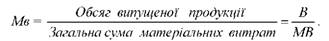 Матеріалоємність (Мє) - відношення загальної суми матеріальних витрат до обсягу випущеної продукції: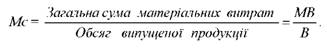 Залежно від потреб аналізу вказані показники можна розрахувати як у цілому по продукції, так і по окремих виробах. У процесі аналізу досліджується їх динаміка, проводиться порівняльний аналіз показників суб'єкта господарювання з показниками підприємств - конкурентів. Із метою прийняття управлінських рішень щодо матеріальних ресурсів відпрацьовуються заходи для більш ефективного їх використання та економії. У процесі аналізу можуть використовуватись і допоміжні показники: рівень відходів і браку продукції, коефіцієнт корисного використання сировини, норми витрат матеріалів, палива, енергії на окремі вироби тощо.Оптимальність структури капіталу можна визначити шляхом проведення аналізу фінансового левериджу.Фінансовий леверидж - потенційна можливість впливати на чистий прибуток підприємства шляхом зміни обсягу і структури пасивів.Для оцінки рівня фінансового левериджу (Рфл ) використовують такі способи розрахунку: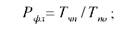 де Тчп - темп зміни чистого прибутку, %;Тпо - темп зміни прибутку від операційної діяльності, %.Дана інтерпретація формули дозволяє визначити на скільки процентних пунктів зміниться чистий прибуток при зміні прибутку від операційної діяльності на 1 процентний пункт.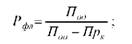 де Под - прибуток від операційної діяльності, грн.;Прк - проценти за кредити, отримані підприємством, грн.Коефіцієнт Рфл показує, у скільки разів прибуток від операційної діяльності перевищує оподатковуваний прибуток. Нижньою межею коефіцієнта є одиниця.Зростання відносного обсягу залучених підприємством позикових коштів збільшує рівень фінансового левериджу і нелінійність зв'язку між чистим прибутком і прибутком від операційної діяльності: незначна зміна (зростання або зменшення) прибутку від операційної діяльності в умовах високого фінансового левериджу може призвести до значної зміни чистого прибутку. Тому з категорією фінансового левериджу тісно пов'язане поняття фінансового ризику.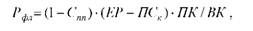 де Спп - ставка податку на прибуток, долі од.;ЕР - економічна рентабельність (відношення прибутку від операційної діяльності до середньої вартості активів), %;ПСк - середньозважена процентна ставка за кредитами, отриманими підприємством, %;ПК - позиковий капітал підприємства, грн.; ВК - власний капітал підприємства, грн.Аналіз фінансового левериджу базується на наступних міркуваннях: при використанні тільки власних коштів фінансовий леверидж дорівнює нулю; чим більшу заборгованість порівняно до власного капіталу має підприємство, тим вищий його фінансовий леверидж; якщо економічна рентабельність перевищує процент за кредит, леверидж є позитивним, у противному випадку - нульовим або негативним. Розрахункове значення ефекту фінансового левериджу (Рфл) обумовлюється дією наступних чинників: податковим коректором (1-Спп), розміром диференціалу фінансового левериджу (ЕР - ПСк), коефіцієнтом фінансового левериджу ПК/ ВК. Зростання рівня фінансового левериджу має подвійний вплив на підприємство: збільшує фінансовий ризик, але підвищує рентабельність власного капіталу підприємства.Розглянутий підхід є загальноприйнятим, але має певні вади, які обмежують його застосування на практиці: відсутнє розділення позикового капіталу на довгостроковий і короткостроковий; з розгляду упускається внутрішня структура власних і позикових пасивів; власний капітал компанії визначається безкоштовним і в розрахунок не береться; не враховується інфляція. Для подолання існуючих недоліків пропонується такий підхід: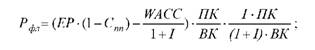 де I - рівень інфляції, долі од.;WАСС - середньозважена вартість капіталу, %.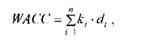 де kі - вартість і-ого джерела капіталу, %;dі - питома вага і-ого джерела капіталу у його загальній сумі.Запропонована методика дозволяє враховувати вартість залучення всіх джерел фінансування діяльності компанії, зокрема власних; внутрішню структуру власних і позикових довгострокових пасивів, що дає можливість врахування дивідендної політики; а також проведення аналізу значень показників як в статиці, так і в динаміці шляхом завдання очікуваної величини їх значення (наприклад, з використанням моделі постійного зростання тощо).4. Аналіз доходів, витрат та фінансових результатів роботи підприємстваАналіз доходів та витрат підприємства має велике значення в системі загальної оцінки роботи суб'єкта господарювання. Це пов'язано з тим, що доходи та витрати мають безпосередній вплив на загальний фінансовий результат діяльності підприємства, який може мати як позитивний, так і негативний характер.Значення аналізу доходів та витрат підприємства полягає в обґрунтуванні шляхів збільшення доходів та скорочення витрат підприємства.Задачами аналізу доходів і витрат підприємства є:- оцінка виконання плану, динаміки та структури доходів та витрат підприємства;- оцінка впливу факторів на доходи підприємства;- оцінка впливу факторів на витрати підприємства;- визначення впливу факторів на прибуток підприємства від фінансової, інвестиційної та надзвичайної діяльності;- пошук резервів збільшення доходів та зменшення витрат підприємства;- обґрунтування та розробка заходів щодо використання виявлених резервів.На підприємстві використовуються такі показники доходів і витрат підприємства: доходи від реалізації продукції; доходи від інших операцій; доходи від надзвичайних операцій; адміністративні витрати; витрати на збут; фінансові витрати; витрати від участі в капіталі.Стаття "Доходи (виручка) від реалізації" формується від реалізації готової продукції, товарів, робіт і послуг, доходів від страхової діяльності, тощо. Тут також відображаються суми знижок, наданих покупцям.Аналіз названих доходів можна проводити як за видами (групами) продукції, товарів, робіт, послуг, так і за видами організацій збуту.Крім доходу від реалізації продукції (товарів, робіт, послуг), підприємство може мати також інший дохід від операційної діяльності.До інших операційних доходів належать: доходи від реалізації іноземної валюти, інших оборотних активів (крім фінансових інвестицій); від операційної оренди активів; від операційної курсової різниці за операціями в іноземній валюті, суми штрафів, пені, неустойок та інших санкцій за порушення господарських договорів, які одержано від боржників, або коли є рішення суду, арбітражного суду про їх стягнення; доходи від списання кредиторської заборгованості, щодо якої минув строк позовної давності; відшкодування раніше списаних активів (надходження боргів, списаних як безнадійні); суми одержаних грантів і субсидій, інші доходи від операційної діяльності.Статтю "Доходи від участі в капіталі" призначено для узагальнення інформації про доходи від інвестицій, здійснених в асоційовані, дочірні або спільні підприємства.До статті "Інші фінансові доходи" входять доходи, які виникають у ході фінансової діяльності підприємства, зокрема дивіденди, відсотки тощо.Інші доходи від звичайної діяльності формуються з доходів від реалізації фінансових інвестицій, реалізації необоротних активів, майнових комплексів, неопераційної курсової різниці, безоплатно одержаних активів.Стаття "Надзвичайні доходи" використовується для відображення доходів, які виникли внаслідок надзвичайних подій (стихійні лиха, пожежі, техногенні аварії і т. д.).На витратних статтях звітності відображаються:на статті "Собівартість реалізованої продукції (товарів, робіт, послуг)" - виробнича собівартість реалізованої продукції (робіт, послуг), або собівартість реалізованої продукції;на статті "Адміністративні витрати" - загальногосподарські витрати, пов'язані з управлінням і обслуговуванням підприємства;на статті "Витрати на збут" - витрати підприємства, пов'язані з реалізацією продукції (товарів), витрати на утримання підрозділів, які займаються збутом продукції (товарів), на рекламу, доставку продукції споживачам;на статті "Інші операційні витрати" - собівартість реалізованих виробничих запасів, безнадійні борги і збитки від знецінення запасів; збитки від операційних курсових різниць;на статті "Фінансові витрати" - виплата відсотків та інші витрати підприємства, пов'язані із залученням позичкового капіталу;на статті "Втрати від участі в капіталі" - збитки від інвестицій;на статті "Інші витрати в операційній діяльності" - собівартість реалізації фінансових інвестицій, необоротних активів, майнових комплексів, збитки від неопераційних курсових різниць, збитки від уцінки фінансових інвестицій;на статті "Надзвичайні витрати" - збитки від надзвичайних подій (стихійного лиха, пожеж, техногенних аварій).Аналіз виконання плану, динаміки та структури доходів (Д) та витрат (В) підприємства відбувається за наступною системою показників:1. Абсолютне відхилення від планових показників: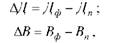 де ДфДп - доходи фактичні та планові відповідно; Вф, Вп - витрати фактичні та планові відповідно.2. Рівень виконання (%вп) плану доходів та кошторису витрат: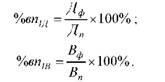 3. Абсолютна зміна доходів та витрат підприємства: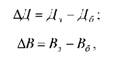 де Дз, Дб - доходи звітного та базисного періоду відповідно;Вз, Вб - витрати звітного та базисного періоду відповідно.4. Темп росту (7Р) доходів та витрат підприємства: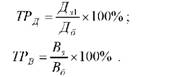 5. Темп приросту (ТП) доходів і витрат підприємства: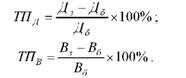 6. Структура доходів і витрат (dі) підприємства: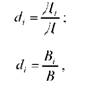 де Дг - сума доходів підприємства і-го виду;Вг - сума витрат підприємства і-го виду.Загалом, підприємству слід приділяти більш пильну увагу процесу формування власних доходів та розробити якісну стратегію щодо управління ними. Такі заходи нададуть можливості підвищити рівень доходів підприємства у перспективі.Прибуток є найважливішим якісним показником ефективності діяльності підприємства і являє собою форму прибавочного продукту в умовах товарно-грошових відносин.Саме прибуток в умовах ринкових відносин складає основу економічного розвитку підприємства, забезпечуючи його життєздатність. Він виступає не тільки основним джерелом фінансування діяльності підприємств, але і найважливішою основою формування доходів державного і місцевого бюджетів.Відповідно до НП(С)БО 1 - прибуток - це сума, на яку доходи перевищують пов'язані з ними витрати.Для оцінки фінансового результату і ефективності діяльності підприємства використовують систему аналітичних показників прибутку (рис. 1):- валовий прибуток (збиток) розраховується як різниця між чистим доходом від реалізації продукції (товарів, робіт, послуг) і собівартістю реалізованої продукції (товарів, робіт, послуг);- прибуток (збиток) від операційної діяльності визначається як алгебраїчна сума валового прибутку (збитку), іншого операційного доходу, адміністративних витрат, витрат на збут та інших операційних витрат;- прибуток (збиток) від звичайної діяльності до оподаткування визначається як алгебраїчна сума прибутку (збитку) від основної діяльності, фінансових та інших доходів (прибутків), фінансових та інших витрат (збитків);- прибуток від звичайної діяльності визначається як різниця між прибутком від звичайної діяльності до оподаткування та сумою податків з прибутку. Збиток від звичайної діяльності дорівнює збитку від звичайної діяльності до оподаткування та сумі податків на прибуток;- чистий прибуток (збиток) розраховується як алгебраїчна сума прибутку (збитку) від звичайної діяльності та надзвичайного прибутку, надзвичайного збитку та податків з надзвичайного прибутку.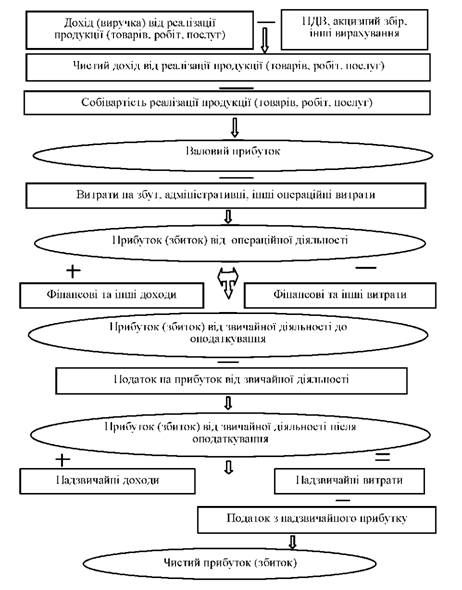 Рис. 1. Система показників прибутку підприємствЗначення аналізу фінансових результатів випливає з основних функцій, які виконує прибуток підприємства:- отримання прибутку є вихідним мотивом створення підприємства;- його розмір визначає рівень віддачі (ефективність) авансованих коштів і прибутковість вкладень в активи підприємства;- отриманий прибуток виступає індикатором успішності основної діяльності підприємства;- він є основою прийняття інвестиційних рішень;- прибуток виступає джерелом самофінансування підприємства і винагороди власникам капіталу.Для встановлення, оцінки і кількісного виміру причин, що викликали зміну прибутку, оптимізації розміру валового прибутку, виявлення резервів зростання прибутку використовується інструментарій економічного аналізу.У зростанні прибутку зацікавлені як підприємство, так і держава. Саме тому на кожному підприємстві необхідно систематично аналізувати формування, розподіл та використання прибутку. Цей аналіз має надзвичайно важливе значення і для зовнішніх суб'єктів (місцевих бюджетів, фінансових і податкових органів, банків).Ціль внутрішнього аналізу фінансових результатів полягає в забезпеченні процесу управління своєчасною і якісною аналітичною інформацією про доходи і витрати, прибутки підприємства. Саме цей вид аналізу грає вирішальну роль у розробці найважливіших питань економічної політики підприємства, дозволяє визначити шляхи максимізації прибутку підприємства.Ціллю зовнішнього аналізу є оцінка прибутковості роботи підприємства, його життєздатності та ефективності використання капіталу.Відповідно до цілі, перед аналізом фінансових результатів постають такі задачі:систематичний моніторинг виконання планів одержання прибутку, оцінка їх обґрунтованості;виявлення факторів формування показників прибутку та розрахунки їхнього впливу;вивчення складових і оцінка динаміки фінансових результатів;виявлення резервів збільшення суми прибутку (подолання збитковості - якщо це має місце в діяльності підприємства);розробка заходів щодо освоєння резервів росту фінансових результатів підприємства в перспективі.З усього спектра перерахованих задач випливає, що однією з основних задач аналізу фінансових результатів є оцінка основної діяльності з погляду максимізації прибутку і виявлення резервів його росту протягом поточного часу або в перспективі.Формування прибутку від усіх видів діяльності підприємства відображається у формі № 2 "Звіт про фінансові результати". Крім того, у процесі аналізу використовуються дані бухгалтерського обліку: регістри по рахунках класу 7 "Прибутки від реалізації", "Фінансові результати", класу 4 "Прибутку і збитки нерозподілені", класу 9 "Витрати на збут" і ін., первинні документи.Форма і зміст звіту про фінансові результати визначений НП(С)БО 1. Він є аналогом звіту про прибутки і збитки відповідно до МСБО.Звіт складається з трьох розділів. По розділу 1 звіту про фінансові результати дотримані усі вимоги МСБО до структури Звіту про прибутки і збитки. Виділено статті, що дозволяють визначити фінансовий результат від звичайної і надзвичайної діяльності, а також у складі звичайної діяльності - від основної та іншої діяльності (фінансової й інвестиційної) (рис. 2).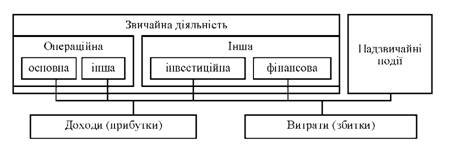 Рис. 2. Класифікація прибутків і витратРозділ II цього звіту - елементи операційних витрат- дозволяє здійснити необхідний аналіз структури витрат на виробництво, управління, збут і інших операційних витрат по економічних елементах і використовується для упорядкування звіту про рух коштів (при коригуванні суми нерозподіленого прибутку на негрошові статті, зокрема на суму амортизації).Розділ III звіту про фінансові результати "Розрахунок прибутковості акцій" стосується тільки акціонерних товариств, прості або потенційно прості акції яких відкрито продаються і купуються на фондових біржах, у тому числі таких товариств, що знаходяться в процесі випуску зазначених акцій. Цей розділ відповідає вимогам МСБО 33 "Прибуток на акцію", який заохочує розкриття подібного показника не тільки акціонерними товариствами, пропонуючи конкретну методику визначення прибутковості капіталу.Факторна модель валового прибутку (ВП) має вигляд: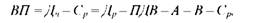 де Др - дохід від реалізації продукції (товарів, робіт, послуг);Дч - чистий дохід від реалізації продукції (товарів, робіт, послуг);Ср - собівартість реалізації продукції (товарів, робіт, послуг);ПДВ - податок на додану вартість; А - акцизний збір;В - інші вирахування з доходу (надані знижки, повернення товарів та інші суми, що підлягають вирахуванню з доходу (виручки) від реалізації продукції (товарів, робіт, послуг).Якщо модель є адитивною, то для факторного аналізу використовують спосіб абсолютних різниць.Якщо модель є змішаною, то для розрахунку впливу факторів на валовий прибуток слід використати спосіб ланцюгових підстановок.Велике значення у сучасний час при дослідженні доходів, витрат та фінансових результатів роботи підприємства займає аналіз беззбитковості діяльності підприємства.Аналіз беззбитковості підприємства зводиться до визначення мінімального обсягу реалізації продукції (за стабільних умовно постійних витрат), за якого підприємство може, з одного боку, забезпечити беззбиткову операційну діяльність у плановому періоді, з іншого - створити умови для самофінансування підприємства.Точка беззбитковості характеризує обсяг реалізації продукції, за якого прибуток підприємства дорівнює нулю, тобто виручка від реалізації продукції відповідає валовим витратам на її виробництво та реалізацію. Точку беззбитковості називають також точкою "порогового" прибутку чи точкою рівноваги.Складовим елементом аналізу точки беззбитковості є розрахунок суми покриття (маржинального прибутку). Маржинальний прибуток (МП) - це показник, який характеризує частину виручки, що спрямовується на заміщення умовно постійних витрат і формування валового прибутку: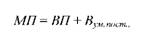 де ВП - валовий прибуток підприємства;Вум.пост.- умовно постійні витрати підприємства.Маржинальний прибуток (МП) також дорівнює різниці між виручкою від реалізації продукції та умовно змінними витратами.Система розрахунку суми покриття, яка ґрунтується на простому розподілі витрат на постійні та змінні, визначається системою "direct - costing". Суму покриття можна розраховувати як на весь обсяг реалізації, так і на одиницю продукції. В останньому випадку це різниця між оптовою ціною (Цод) та умовно змінними витратами на виробництво одиниці продукції (Сод.ум.зм.).Проведемо заміну факторів, отримаємо: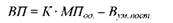 Основним недоліком системи простого директ-костингу є те, що за її використання сукупні постійні витрати враховуються без розподілу в розрізі окремих їх видів, груп продукції, центрів затрат, структурних підрозділів тощо. У разі виробництва багатьох видів продукції та наявності кількох центрів затрат такий підхід не дає можливості об'єктивно оцінити ефективність виробництва окремих видів продукції.Першим етапом розрахунку суми покриття є правильний розподіл усіх витрат підприємства (чи витрат на виробництво певного виду продукції) на постійні та змінні.До умовно змінних належать витрати, абсолютна величина яких зростає зі збільшенням обсягу випуску продукції і зменшується з його зниженням. До умовно змінних витрат належать витрати на сировину та матеріали, комплектуючі вироби, напівфабрикати, паливо та енергію, оплату праці працівникам, зайнятим у виробництві продукції, та ряд інших витрат.Умовно постійні - це витрати, абсолютна величина яких зі збільшенням (зменшенням) випуску продукції істотно не змінюється. До умовно постійних належать витрати, пов'язані з обслуговуванням й управлінням виробничою діяльністю виробничих підрозділів, а також витрати на забезпечення господарських потреб виробництва.Поряд із витратами, які одразу можна віднести до постійних чи змінних, є види витрат, які частково належать до постійних, частково - до змінних. Це такі загальновиробничі витрати: витрати на управління виробництвом (заробітна плата апарату управління цехами, виробничі відрядження тощо); амортизація основних засобів та нематеріальних активів загальновиробничого призначення; витрати на утримання виробничих приміщень та ряд інших.До змінних загальновиробничих витрат належать витрати на обслуговування й управління виробництвом (цехів, дільниць), що змінюються прямо (або майже прямо) пропорційно до зміни обсягу діяльності. Змінні загальновиробничі витрати розподіляються на кожен об'єкт витрат з використанням обраної бази розподілу (годин праці, заробітної плати, обсягу діяльності, прямих витрат тощо), виходячи з фактичного обсягу виробництва (потужності) звітного (чи планового) періоду.До постійних загальновиробничих витрат належать витрати на обслуговування й управління виробництвом, що залишаються незмінними (або майже незмінними) при зміні обсягу діяльності. Постійні загально-виробничі витрати розподіляються на кожен об'єкт витрат з використанням бази розподілу при нормальній потужності. Нерозподілені постійні загальновиробничі витрати включаються до складу собівартості реалізованої продукції (робіт, послуг) у періоді їх виникнення. Загальна сума розподілених та нерозподілених постійних загальновиробничих витрат не може перевищувати їх фактичну величину.Перелік і склад змінних і постійних витрат, у т. ч. загальновиробничих, установлюються підприємством.Наступним етапом розрахунку точки беззбитковості є визначення показника покриття (Пп):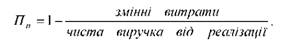 Виручка від реалізації в точці беззбитковості розраховується як відношення між величиною постійних витрат та показником покриття: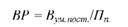 Для визначення обсягу реалізації у натуральному вигляді, який забезпечить беззбитковість, припускають, що ВП = 0.Обсяг реалізованої продукції у натуральному виразі у точці беззбитковості дорівнює відношенню умовно постійних витрат і маржинального доходу на одиницю продукції.Об'єктом особливої уваги на будь-якому підприємстві є прибуток від операційної діяльності, тому що його розмір складає основну частину прибутку від звичайної діяльності підприємства.У процесі аналізу вивчаються динаміка, виконання плану прибутку від операційної діяльності і визначаються чинники, що впливають на зміну його суми. Аналітична оцінка виконання планового завдання і динаміки прибутку від операційної діяльності проводиться для того, щоби визначити, якою мірою підприємство виконало встановлене завдання, на скільки фактичний фінансовий результат відхиляється від заданого і які тенденції розвитку цих показників.Для аналізу фінансового результату операційної діяльності (ФРод) використовують таку модель: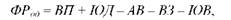 де ВП - валовий прибуток (ф. 2 стр. 050 / 055);ІОД - інший операційний дохід (ф. 2 стр. 060);АВ - адміністративні витрати (ф. 2 стр. 070);ВЗ - витрати на збут (ф. 2 стр. 080);ІОВ - інші операційні витрати (ф. 2 стр. 090).Щоби постійно забезпечувати зростання прибутку, треба шукати невикористані можливості його збільшення, тобто резерви зростання. Резерви виявляються на стадіях планування та безпосереднього виробництва продукції та її реалізації. Визначення резервів збільшення прибутку базується на науково обґрунтованій методиці розроблення заходів із їх мобілізації.У процесі виявляння резервів виділяють три етапи:1) аналітичний - виявлення і кількісна оцінка резервів;2) організаційний - розробка комплексу інженерно-технічних, організаційних, економічних і соціальних заходів, які мають забезпечити використання виявлених резервів;3) функціональний - практична реалізація заходів і контроль їх виконання.Можливими резервами збільшення прибутку є:- збільшення обсягу випуску продукції (робіт, послуг);- зниження витрат на виробництво і реалізацію продукції;- економія і раціональне використання коштів на оплату праці робітників та службовців;- запровадження досягнень науково-технічного прогресу, в результаті чого зростає продуктивність праці.5. Аналіз надходження та вибуття грошових коштів підприємстваУспішне фінансування підприємства в ринкових умовах можливо лише за умови здійснення безперервного руху грошових коштів - їх находження (притік) і вибуття (відтік), забезпечення наявності постійно вільного залишку на рахунках у банку.Для оцінки результатів фінансової діяльності підприємств найбільш важливе значення мають три показники:- доход (виручка) від реалізації продукції (товарів, робіт, послуг);- прибуток;- потік грошових коштів.Абсолютна величина цих показників і динаміка їх зміни на протязі року характеризує ефективність роботи підприємства. Однак, в умовах хронічних неплатежів у народному господарстві України першорядного значення набуває потік коштів, що надходять підприємству від різних видів діяльності.Аналіз надходження та вибуття грошових коштів дає можливість вивчити їх динаміку, визначити суму перевищення надходження над вибуттям (оплатою), що дозволяє робити висновки про можливість внутрішнього самофінансування.Основна мета аналізу надходження та вибуття грошових коштів полягає у виявленні причин дефіциту (надлишку) коштів і визначенні джерел їх надходження й напрямків вибуття для контролю за поточною ліквідністю й платоспроможністю. Платоспроможність і ліквідність підприємства дуже часто залежить від реального грошового обігу у вигляді потоку грошових платежів, відображених на рахунках бухгалтерського обліку. Тому необхідність аналізу надходження та вибуття грошових коштів полягає у тому щоб у значній мірі доповнити методику оцінки платоспроможності й ліквідності підприємства. Це дасть можливість реально оцінити фінансово-економічний стан господарюючого суб'єкта.Для досягнення цих цілей повинні бути вирішені наступні завдання: розрахунок часу обігу грошових коштів; проведення аналізу надходження та вибуття грошових коштів; прогнозування грошових потоків; визначення оптимального рівня грошових коштів.Наявність у підприємства грошових коштів нерідко зв'язується з тим, чи є його діяльність прибуткової чи ні. Однак такий зв'язок не завжди очевидний. Події останніх років, коли різко загострилася проблема взаємних неплатежів, надала сумніву абсолютної непорушності зв'язку між прибутком і наявністю у підприємства вільних коштів. Виявляється, підприємство може бути прибутковим за даними бухгалтерського або податкового обліку й одночасно зазнавати труднощів в оборотних коштах. При аналізі фінансового стану підприємства необхідно розрізняти, що прибуток за звітний період і кошти, отримані підприємством протягом звітного періоду, не те й саме. Прибуток виражає приріст авансованої вартості, що характеризує ефективність управління підприємством. Тому, перед керівництвом підприємства виникає важливе завдання - ефективно використовувати грошові кошти, управляти ними.Значимість такого виду активів, як грошові кошти визначається трьома основними причинами:- рутинність - кошти використовуються для виконання поточних операцій, оскільки між вхідними й вихідними грошовими потоками завжди є часовий розбіг, тому підприємство змушене постійно тримати вільні кошти на поточному рахунку в банку;- обережність - діяльність підприємства не носить жорстко визначеного характеру, тому кошти необхідні для виконання непередбачених платежів;- спекулятивність - кошти необхідні за спекулятивних міркувань, оскільки постійно існує ймовірність того, що зненацька представиться можливість вигідного інвестування.Разом з тим заморожування фінансових ресурсів у вигляді грошових коштів пов'язане з певними втратами - з деяких доль умовності їх величину можна оцінити розміром втраченої вигоди від участі у якому-небудь інвестиційному проекті. Тому, будь-яке підприємство повинне враховувати дві взаємно виключаючі обставини: підтримка поточної платоспроможності й одержання додаткового прибутку від інвестування вільних коштів. Таким чином, однієї з основних завдань управління грошовими ресурсами, як відзначалося раніше, є оптимізація їх середнього поточного залишку.Аналіз надходження та вибуття грошових коштів проводиться за даними звітного періоду. Для того, щоб розкрити реальний рух грошових коштів на підприємстві, оцінити стабільність їх надходження й використання, а також зв'язати величину отриманого фінансового результату зі станом коштів, потрібно провести аналіз надходження й використання коштів у розрізі основної (поточної), інвестиційної, фінансової й іншої діяльності, тобто зробити аналіз показників Звіту про рух грошових коштів.Перелік джерел інформації для аналізу буде залежати від того, який метод застосовується для оцінки показників Звіту про рух грошових коштів.У світовій практиці використовуються, як правило, один із двох методів аналізу, відомих як прямій і непрямий методи. Різниця їх складається в різній послідовності визначенні величини потоку коштів у результаті поточної діяльності а саме:- прямий метод - ґрунтується на вирахуванні надходження (виручка від реалізації продукції, товарів, робіт і послуг, авансів отриманих і ін.) і відтоку (оплата рахунків постачальників, повернення отриманих короткострокових кредитів і позик і ін.) коштів, тобто вихідним елементом є виторг; джерелом інформації є аналітичні дані рахунків бухгалтерського обліку - 30 і 31 класу 3;- непрямий метод ґрунтується на ідентифікації й обліку операцій, пов'язаних з рухом грошових коштів, і послідовному коректуванні чистого прибутку, тобто вихідним елементом є прибуток.Форма звіту 3 "Про рух грошових коштів", встановлена НП(С)БО 1, у сучасний період передбачає використання прямого методу аналізу. Джерелом інформації для заповнення звітної ф. № 3 "Звіт про рух грошових коштів" є ф. № 1 "Баланс", ф. № 2 "Звіт про фінансові результати", аналітичні дані рахунків бухгалтерського обліку за даними Головної книги.Слід відзначити, що для повноти аналізу доцільно розрахувати структуру грошових потоків підприємства, але якщо за грошовими потоками спостерігається від'ємне значення, даний аспект проаналізувати неможливо, тому зупиняються тільки на аналізі динаміки.6. Аналіз структури та динаміки власного капіталу підприємстваАналіз руху власного капіталу проводиться з метою визначення впливу на його склад, розмір і структуру:- коригувань залишків власного капіталу на початок періоду;- переоцінки активів;- розподілу прибутку;- внесків учасників;- вилучення капіталу;- інших змін.Розглянемо основні складові власного капіталу підприємства з точки зору аналізу руху докладніше.Статутний капітал - є одним із найважливіших показників, що дозволяє одержати уявлення про розміри і фінансовий стан економічних суб'єктів. Це один із найбільше стійких елементів власного капіталу організації, оскільки зміна його величини допускається в строго визначеному порядку, установленому законодавчо. Статутний капітал - це основне джерело формування майна підприємства, це стартовий капітал для операційної діяльності з метою одержання надалі прибутку. Статутний капітал являє собою засоби, вкладені власниками підприємства.Додатковий капітал. У процесі основної діяльності в підприємства може з'явитися нове майно чи зрости облікова вартість наявного, тобто збільшуються розміри активів. Для обліку джерел такого майна чи приросту його вартості в бухгалтерському обліку введено поняття додаткового капіталу. Як об'єкт обліку він виник відповідно до зміни правил оцінки статей бухгалтерської звітності організацій для відображення інфляційних процесів.Резервний капітал створюється відповідно до законодавства й установчих документів організації на покриття можливих у майбутньому непередбачених збитків, втрат. Резервний капітал - це так зване запасне фінансове джерело, що створюється як гарантія безперебійної роботи підприємства і дотримання інтересів третіх осіб.Нерозподілений прибуток - прибуток, що залишається в розпорядженні підприємства після сплати в бюджет податку на прибуток. Він виступає джерелом, який може бути використаний на цілі, обумовлені статутними документами чи відповідними рішеннями керівництва організації і засновників (акціонерів), у т. ч. на придбання нових майнових об'єктів чи майнових прав.Таким чином, рух власного капіталу досліджуваного підприємства не є раціональним. Резервами покращення ситуації є перехід до прибуткової роботи, покриття збитків, залучення власного капіталу за рахунок їх внесків.Контрольні питання:1. Охарактеризуйте значення, мету та задачі аналізу фінансової звітності підприємства.2. Опишіть методику аналізу складу, структури і динаміки майна підприємства та джерел його формування.3. Опишіть методику оцінки ефективності використання майна та оптимальності структури капіталу підприємства.4. Опишіть методику аналізу доходів, витрат та фінансових результатів роботи підприємства.5. Опишіть методику аналізу надходження та вибуття грошових коштів підприємства.6. Опишіть методику аналізу структури та динаміки власного капіталу підприємства.Користувачі інформації, яка відображена у фінансової звітностіІнформаційні потреби користувачівІнвестори, власникиІнформація про придбання, продаж та володіння цінними паперами, участь у капіталі підприємства, оцінка якості управління, визначення суми дивідендів, що підлягають розподілуКерівництво підприємстваІнформація, яка стосується регулювання діяльності підприємстваБанки, постачальники та інші кредиториІнформація про забезпечення зобов'язань підприємства, оцінка спроможності підприємства своєчасно виконувати свої зобов'язанняЗамовникиІнформація, необхідна для оцінки спроможності підприємства своєчасно виконувати свої зобов'язанняПрацівники підприємстваІнформація, необхідна для оцінки спроможності підприємства своєчасно виконувати свої зобов'язання, забезпечення зобов'язань підприємства перед працівникамиОргани державного управлінняІнформація, необхідна для формування макроекономічних показниківСкладові фінансової звітностіЗмістВикористання інформаціїБалансНаявність економічних ресурсів, які контролюються підприємством, на дату балансу.Оцінка структури ресурсів підприємства, їх ліквідності та платоспроможності підприємства, прогнозування майбутніх потреб у позиках, оцінка та прогнозування змін в економічних ресурсах, які підприємство, ймовірно, контролюватиме в майбутньому.Звіт профінансовірезультатиДоходи, витрати та фінансові результати діяльності підприємства за звітний період.Оцінка та прогноз: прибутковості діяльності підприємства, структури доходів та витрат.Звіт про власний капіталЗміни у складі власного капіталу підприємства протягом звітного періоду.Оцінка та прогноз змін у власному капіталі.Звіт про рух грошових коштівГенерування та використання грошових коштів протягом звітного періоду.Оцінка та прогноз операційної, інвестиційної та фінансової діяльності підприємства.Примітки до фінансової звітностіОбрана облікова політика, інформація не наведена безпосередньо у фінансових звітах, але обов'язкова за П(С)БО, додатковий аналіз статей звітності, необхідний для забезпечення її зрозумілості.Оцінка та прогноз: облікової політики, ризиків або непевності, які впливають на підприємство, його ресурси та зобов'язання, діяльності підрозділів підприємства тощо.АктивиПасив1.Необоротні1. Власний капітал2. Оборотні2. Зобов'язання